KATZE VERMISST
{Name deiner Katze einfügen}{Ganzkörperfoto deiner Katze einfügen}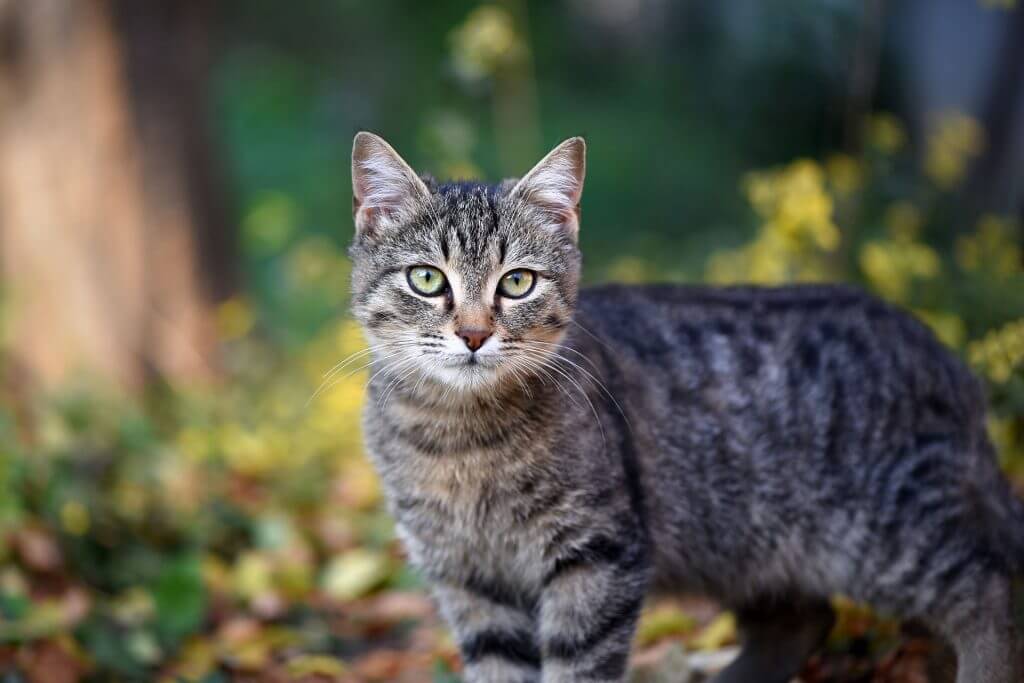 BELOHNUNG: 00,00 €
Besondere Merkmale
Getigertes Fell mit orangefarbenem Fleck auf dem Rücken. Freundliches Wesen und Vorliebe für Thunfisch. Reagiert auf ihren Namen.Zuletzt gesehen
 {Straße, Ortsteil, PLZ etc. einfügen} - am {Datum einfügen}
MAX MUSTERMANNTel: +00 000 000 000